Actividad 12.Aclaración: Esta actividad es para los estudiantes que no estuvieron presentes en la clase virtual del miércoles 14 de octubre.Tema: Gobiernos de 1930 a 1943.Buscar en Internet quienes fueron lo presidentes desde 1030ca 1943.Copiar: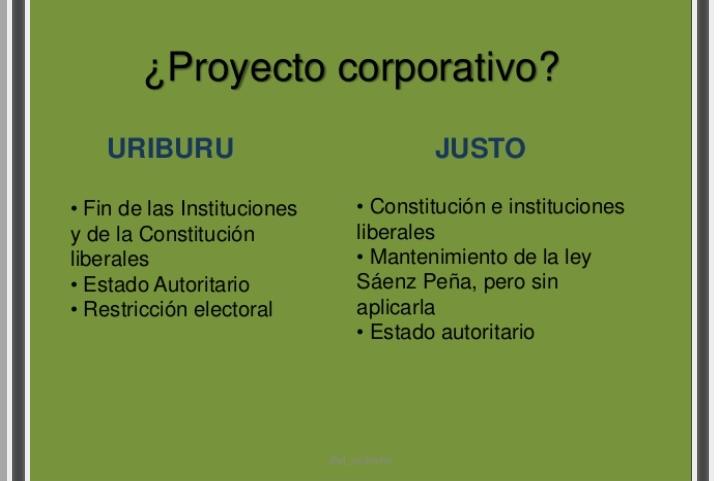 Buscar en internet en qué consistió el Pacto Roca- Runciman.Copiar: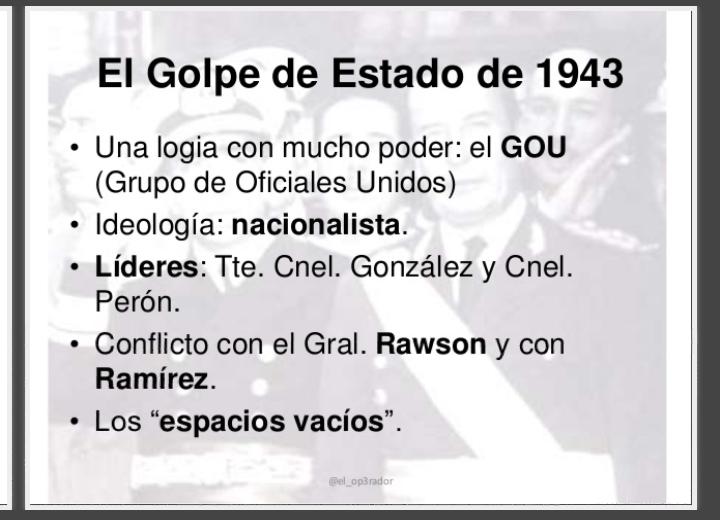 